Temat dnia: Zwierzęta, które znamyRANEKSwobodne zabawy dowolnie wybraną zabawką.Baranek – wypełnianie baranka wg własnego pomysłu (wydzierankaz papieru, kuleczki z bibuły, waty). Karta pracy str. 8Koniki - zabawa ruchowa z elementem podskoku (poruszanie się krokiem dostawnym)ZAJĘCIA DYDAKTYCZNE
Cele: rozwiązywanie zagadek słowno - obrazkowych Joanny Myślińskiej i Iwony Mojsak, zapoznanie z nazwami i cechami wybranych zwierząt hodowanych na wsi, rozumienie,że zwierzęta mają podobne potrzeby jak ludzie i człowiek musi pomagać im je zaspokajać, opiekować się zwierzętami
PRZEBIEG:Dzieci siedzą na dywanie, na środku leżą różne obrazki przedstawiającezwierzęta mieszkające na wsi.Rodzic czyta zagadkę, dziecko maja za zadanie odnaleźć obrazek i pokazać jej rozwiązanie, obrazki odkładamy z boku. Rozmowa na temat każdego zwierzęcia, co je, gdzie mieszka.Jestem różowa, tłusta i kwiczę.
Kiedy w chlewiku zapasy ćwiczę. (świnia)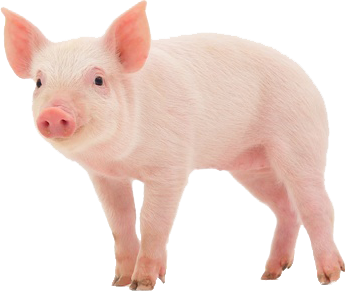 2. Ptak jest ze mnie kolorowyi gulgotać wciąż gotowy. (indyk)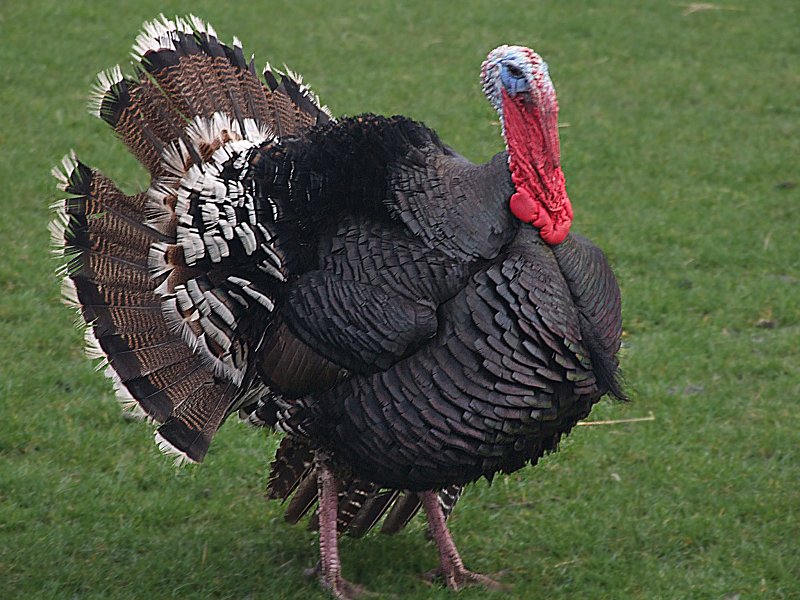 3. Ma skrzydełka dwa,mówi: kwa, kwa, kwa. (kaczuszka)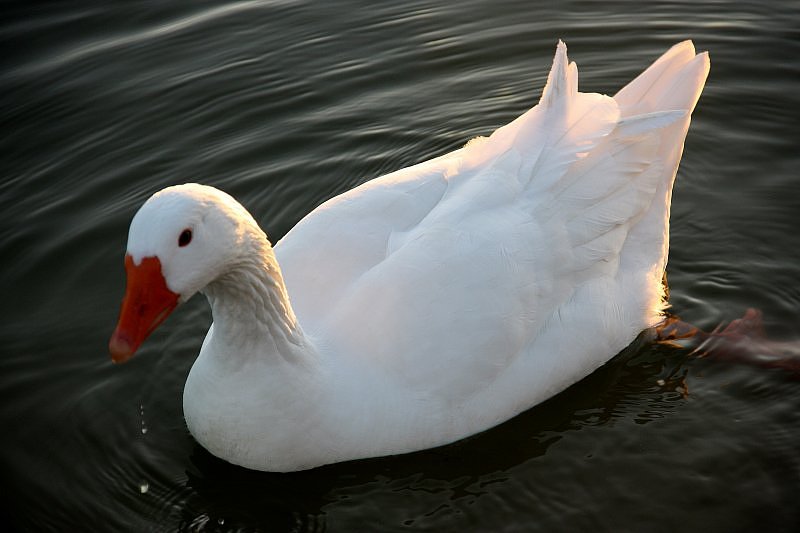 4. Spotkasz go w stajni albo zagrodzie,a jego ogon zawsze jest w modzie. (koń)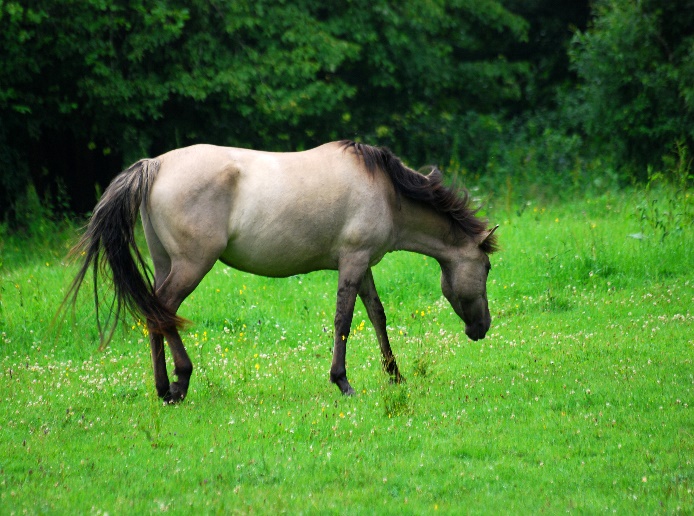 5. Mogę, gdy zechcę, dać dla człowiekanawet wiaderko pysznego mleka. (krowa)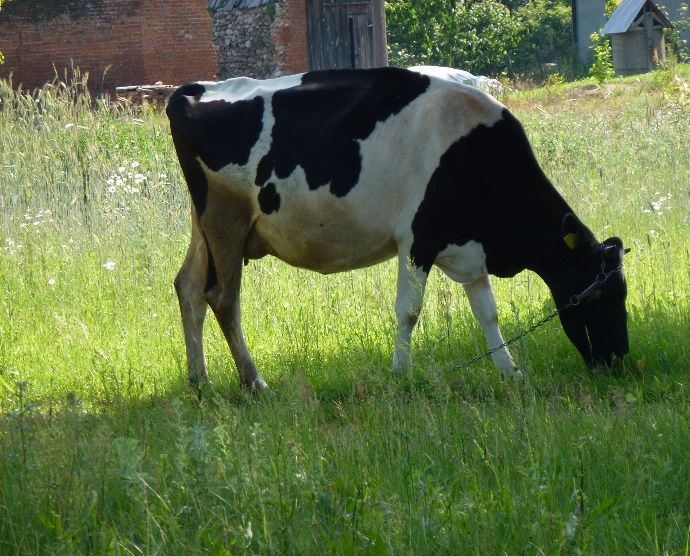 6. Za każde jajko, małe i duże,podziękuj, proszę, gdaczącej… (kurze)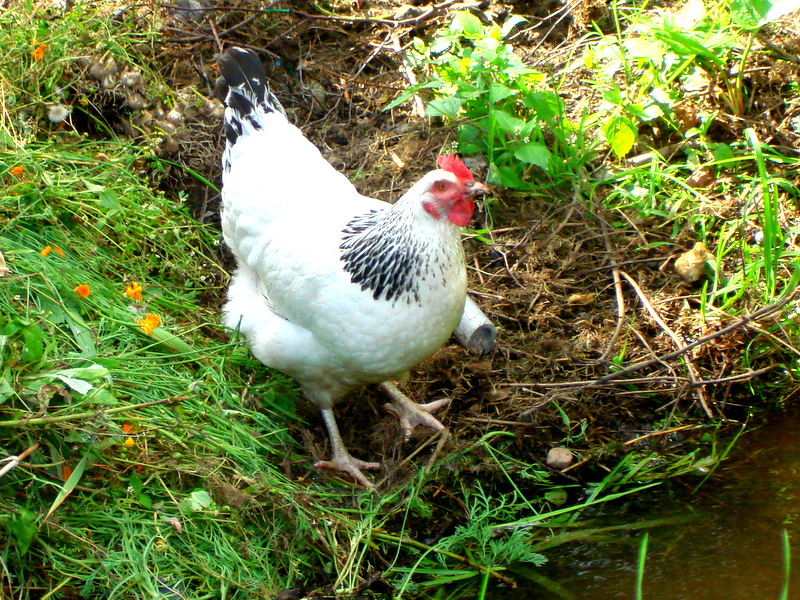 7. Jestem biała, jak wąż syczę, tyle razy,że nie zliczę i lubię chodzić gęsiego,czy wiesz kim jestem, kolego? (gęś)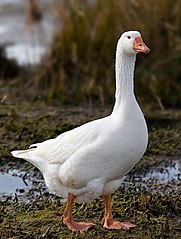 8. Mam na sobie same loczki,futro białe jak obłoczki,a gdy czegoś mi się chcemówię tylko: me, me, me. (owca)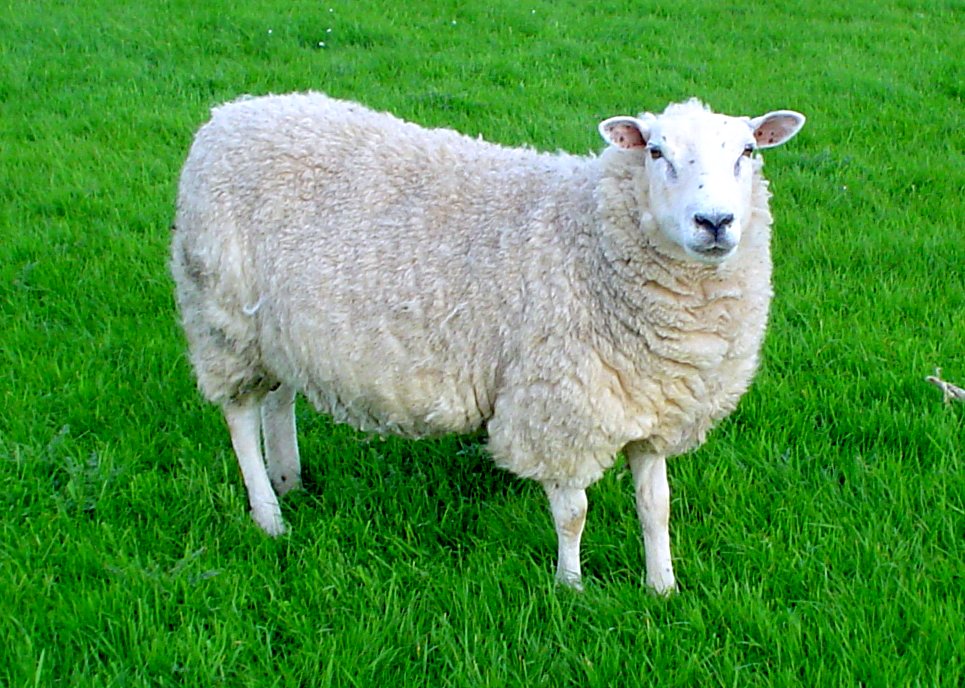 Jakie to zwierzę?- dorysowywanie kredkami brakujących części zwierząt.Dziecko otrzymuje kartkę z zarysowanym zwierzęciem, dorysowujebrakującą część, np. ucho, ogon, oko itp.Zwierzęta w zagrodzie – zabawa ruchowa. Rodzic pokazuje obrazek, a dziecko porusza się, jak pokazane zwierzęta naśladując głosy tych zwierząt.Wyjście na podwórko. Zabawy samorzutnie podejmowane przez dzieciz wykorzystaniem sprzętu terenowego.POPOŁUDNIERozmowy zwierząt – ćwiczenia ortofoniczne, naśladowanie głosów zwierząt. Zabawy dowolne w kącikach zainteresowań.